PRESSEINFORMATION (No. 485)23. Oktober 2020	ZUR SOFORTIGEN VERÖFFENTLICHUNGIQD stellt neue Oszillatoren mit variabler Eingangsspannung vorViele der heutigen Industrie- und Verbraucheranwendungen benötigen Batterien zur Spannungsversorgung. Deshalb müssen diese Produkte mit einer Spannungsänderung zurechtkommen, wenn sich die Batterien entladen. Beim Verwenden von Oszillatoren mit fester Versorgungsspannung kann dies allerdings zu Problemen führen. Eine sich entladende Batterie kann ein Absinken der Spannung verursachen, welche wiederum die Frequenz des Oszillators beeinflussen kann. Darunter kann entsprechend die Genauigkeit der Applikation leiden. IQD Frequency Products freut sich seine neusten Quarzoszillatoren im Standardgehäuse (SPXO) zu präsentieren: die Modellreihe IQXO-951. Diese sind auf eine Versorgungsspannung im Bereich von 1,6 V bis 3,3 V ausgelegt. Die IQXO-951 Modelle sind erhältlich in den Standardbauformen 3,2 x 2,5 mm, 2,5 x 2,0 mm und 2,0 x 1,6 mm. Sie bieten eine Standardstabilität von ± 25 ppm über den industriellen Temperaturbereich von -40 bis 85 °C und sind zudem mit erweitertem Temperaturbereich von -40 bis 125 °C erhältlich. Die neuen Oszillatoren sind für die meisten batteriebetriebenen Anwendungen geeignet. Zusätzlich können Kunden ihre Artikellisten reduzieren, da ein Bauteil mehrere Oszillatoren mit unterschiedlichen festen Versorgungsspannungen ersetzen kann. Märkte für diese Anwendungen sind unter anderem der Telekommunikationsmarkt, Internet der Dinge (IoT), Medizinbereich und viele mehr. Mehr Informationen zum IQXO-951 finden Sie auf www.iqdfrequencyproducts.com. Für weitere Fragen können Sie sich gerne jederzeit an unser Vertriebs- und Supportteam wenden.###Hinweise für Redakteure:Gestützt auf eine über 40-jährige Erfahrung in der Fertigung von Frequenzprodukten, ist IQD ein anerkannter Marktführer im Bereich Frequenzsteuerung und ein Teil der Würth Elektronik eiSos Group, einem der führenden europäischen Hersteller von passiven Bauelementen. Mit aktiven Kunden in mehr als 80 Ländern bietet IQD eines der umfassendsten Sortimente an verfügbaren Frequenzprodukten, von preisgünstigen kommerziellen Produkten bis hin zu Ausführungen zum Einsatz in hochzuverlässigen industriellen Automotive-Anwendungen, darunter: Quarzkristalle, Taktoszillatoren, AEC-Q200 Quarze & Oszillatoren, VCXOs, TCXOs, OCXOs, mit GPS synchronisierte OCXOs sowie Rubidium-Oszillatoren. Die Fertigungskapazität liegt bei insgesamt mehr als 40 Millionen Einheiten pro Monat, wobei Liefermengen von speziellen Einzelanfertigungen bis hin zu Mehrmillionen-Aufträgen enthalten sind. Darüber hinaus bietet IQD seinen Kunden ein breites Spektrum an Ingenieur-Support-Services einschließlich Anwendungsunterstützung, kundenspezifischer Produktentwicklung, Musterentwicklung, elektrischem Testen & Screening, Frequenz-/Temperaturtests, beschleunigtem Altern, Schaltungs-Charakterisierung sowie MTIE/TDEV-Tests. IQD-Produkte sind durch führende Hersteller in den Branchen Luft- und Raumfahrt, Kraftfahrzeugtechnik, Kommunikation, Computer, Konsumer und Industrie, auf der ganzen Welt spezifiziert. Unsere gesamte Produktpalette ist direkt über unsere Vertriebsbüros oder über unser umfangreiches weltweites Vertriebsnetz erhältlich. erhältlich. Zu weiteren Informationen besuchen Sie www.iqdfrequencyproducts.de.Weitere Informationen: Becky Long
IQD Frequency Products Ltd
T: +44 (0)1460 270270
E: rebecca.long@iqdfrequencyproducts.com
W: www.iqdfrequencyproducts.comTreten Sie uns bei unter:   Facebook  -   Twitter  -   LinkedIn  Google Plus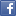 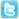 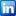 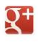 